                 Профилактика туберкулезаРодителям о туберкулезеТуберкулёз относится к инфекционным заболеваниям, вызывается микобактерией туберкулеза. Туберкулёз чаще поражает органы дыхания, но встречаются и внелегочные формы туберкулёза. Могут поражаться: кожа, лимфатические узлы, кости, почки, глаза, органы брюшной полости, центральная нервная система и т.д.      С начала 90-х годов констатируется неблагоприятная обстановка по туберкулезу как в России, так и в мире в целом. В 1993 году Всемирная Организация Здравоохранения  (ВОЗ) объявила туберкулез проблемой глобальной опасности. На Земном шаре более 3млн. людей ежегодно умирают от туберкулеза, 1/3 населения Земли инфицирована туберкулезной палочкой, т.е.  являются её носителями.       Заразиться туберкулезом можно от больного воздушно-капельным путем (при разговоре, чихании, кашле); при соприкосновении с вещами или предметами, загрязненными мокротой, слюной, содержащими возбудителя  туберкулеза, т.к. этот микроб длительно сохраняет свою активность во внешней среде. Туберкулез- это зооантропоноз, поэтому в распространении инфекции могут представлять опасность животные, больные туберкулезом (крупный рогатый скот). Заражение может происходить при приеме в пищу молока, не подвергшегося достаточной термической обработке.Основное профилактическое средство от туберкулеза- прививка вакциной БЦЖ. Дети, привитые от туберкулеза, болеют в 15 раз реже и значительно легче, чем непривитые. Прививка проводится на 3-6 день жизни ребенка в роддоме. На месте введения вакцины постепенно возникают воспалительные изменения, может образоваться небольшая язвочка. Это нормальное течение процесса.Дети с хроническими заболеваниями нуждаются в вакцинации больше, чем здоровые, т.к. течение любых инфекций, в том числе туберкулеза у таких детей чаще всего тяжелое, с осложнениями.Как уберечься от болезни:Рациональное питание, богатое полноценными белками;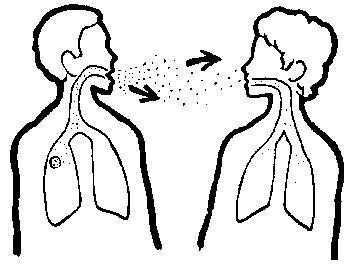 Правильное чередование труда и отдыхаСон не менее 8 часов в суткиПроветривание  помещений;Закаливание организма Физическая активностьСоблюдение правил личной гигиены.Помогут Вам уберечься от туберкулёза!Иммунитет сохраняется в течение 5-7 лет, поэтому  в возрасте 7 и 14 лет детям с отрицательной реакцией Манту (т.е. неинфицированным) проводят прививку вакциной БЦЖ повторно.                 Дети с хроническими заболеваниями нуждаются в вакцинации больше, чем здоровые, т.к. течение любых инфекций, в том числе туберкулеза у таких детей чаще всего тяжелое, с осложнениями.        При впервые выявленной положительной пробе Манту необходима консультация фтизиатра.Что нужно знать о туберкулёзеТуберкулёз – это инфекционное заболевание.Возбудителем является микобактерия туберкулёза,которую называют «палочкой Коха», по имени учёного, открывшего этот возбудитель в 1882 году.В отличии от других микробов, микобактерия туберкулёза чрезвычайно живуча:•         Отлично себя чувствует в земле и в снегу;•         Устойчива к воздействию спирта, кислоты и щёлочи.Погибнуть может под длительным воздействием :•         прямых солнечных лучей;•         высоких температур;•         хлорсодержащих веществ.Туберкулёз… глобальная угроза общественному здравоохранениюПо данным ВОЗ заболеваемость туберкулезом в мире за последние годы снизилась, -в 2010 году туберкулезом заразились 8,8 миллиона человек,-а в 2009 году их число составило 9,4 миллиона.Каждую секунду на планете один человек инфицируется туберкулезом.Ежегодно у более чем 8 млн. человек развивается активный туберкулез легких и примерно 2 млн. человек умирают от этой болезни.Туберкулез убивает ежегодно больше взрослых людей, чем любая другая инфекция.Российская Федерация по-прежнему входит в число22 стран мира с высоким уровнем туберкулеза.•         в 2010 году в России было зарегистрировано 150 тысяч новых больных (106 человек на 100 тысяч населения).•         За четыре года до этого, в 2007 году, аналогичный показатель составил 157 тысяч человек (110 случаев на 100 тысяч населения).Микобактерии туберкулёза переносятся по воздуху мельчайшими невидимыми капельками мокроты, которую выделяет больной человек:•         при кашле;•         чихании;•         разговоре.Воздушно – капельный путьПри вдыхании заражённого воздуха микобактерии попадают в организм здорового человека.•         Обычно при однократном попадании возбудителя в организм иммунная система справляется с инфекцией, и Вы остаётесь здоровым.•         При постоянном контакте с человеком, который выделяет микобактерии, риск заразиться туберкулёзом значительно возрастает.•         Чаще всего туберкулёз поражает лёгкие.•         Наибольшему риску заболеть туберкулёзом подвержены люди с ослабленной иммунной системой.Известны случаи передачи инфекции через предметы бытовой обстановки и обихода обсеменённые микобактериями  -контактный путь.Возможно заражение туберкулёзом при употреблении некипячёного молока от больных животных – пищевой путь заражения.Основными факторами риска развития болезни являются:•         Неблагоприятные социальные и экологические условия жизни;•         Недостаточное, неполноценное питание;•         Алкоголизм, курение, наркомания;•         Длительное применение гормональных препаратов;•         Стрессы;•         Наличие сопутствующих заболеваний;•         ВИЧ – инфекция.Основные симптомы и признаки туберкулёза:Общая слабость;Недомогание;физическая утомляемость;похудение;Длительный кашель (более трёх недель);- Потливость по ночам (ближе к утру);- Периодическое повышение температуры тела;Боли в грудной клетке;
Одышка;
Кровохарканье.Методы выявления туберкулёза:Единственным методом, позволяющим своевременно выявить туберкулёз органов дыхания у взрослых и подростков, является флюорография.Каждый из нас в интересах собственного здоровья ежегодно должен проходить флюорографическое обследование.Всё население старше 15 лет должно проходить флюорографию1 раз в год.Методом раннего выявления туберкулёза у детей является ежегодно проводимая туберкулинодиагностика (проба Манту).КАК УБЕРЕЧЬСЯ ОТ БОЛЕЗНИ:Рациональное питание, богатое полноценными белками;Правильное чередование труда и отдыхаСон не менее 8 часов в суткиПроветривание  помещений;Закаливание организмаФизическая активностьСоблюдение правил личной гигиены.Помогут Вам уберечься от туберкулёза!